
COCHIN PORT TRUST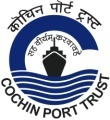 Civil Engineering DepartmentE-Tender No. T15/T-1946/2021-CConstruction of International and Domestic Cruise Terminal and Other Allied Facilities at Mormugao Port TrustPlease find below the link for the PRE BID Google Meeting Time: Jul 16, 2021 03:00 PM IndiaGoogle Meet joining infoVideo call link: https://meet.google.com/oqt-jysu-dri                                                                  Chief Engineer, Cochin Port Trust                                                      Willingdon Island, Cochin-682009, Kerala                                                                                   www.cochinport.gov.in